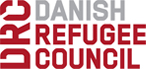 DANISH REFUGEE COUNCILTENDERING DOCUMENTS FOR COMPETITIVE TENDERINGConstruction of 28 Houses for IDP Families in Samegrelo, Imereti and Shida QartliReference No:  # PR_00147910Section 1 	Instructions to Bidders (ITB)Table of ClausesSection 2	BIDDING DATAInstructions to Bidders ClauseReference (ITB)(2.2a)		The minimum required annual volume of construction work for the successful Bidder during the last 3 years (each year of 2018, 2019, 2020) shall be at least equivalent of the estimated cost of the required works.(2.2c)		The essential equipment to be made available for the Contract by the successful Bidder shall be:Truck ExcavatorAutomatic Crane Other documents required as part of the Bid are as follows: Technical Technical Proposal: minimum requirement - time frame. (See Annex 3)Recommendation letters (at least 2 dated letters), copies or originals issued over the past three years for past or ongoing projects to demonstrate the proved relevant performance of company in construction/renovation activity in last 3 years (2018, 2019, 2020); List of projects/construction works financed by the national or international donors and implemented by the company in last 3 years (2018, 2019, 2020) DRC might require the visit of the listed sites.Administrative:  Mandatory documents:A certificate from the Revenue Service of Georgia, certifying that company has no debts in front of the Tax Authorities (not older than of the tender announcement date)A certificate from a National Agency of Public Registry (NAPR) that no reorganization or liquidation is performed (not older than of the tender announcement date)Updated Extract from the Public Register (not older than of the tender announcement date)Other DRC Compliance Documents:	Filled, signed and stamped Supplier Profile and Registration Form (attached to tender dossier, see Annex 1). Signed Supplier Code of Conduct (attached to tender dossier, See Annex 2). FinancialBank Letter/Declaration on past 3 years (2018, 2019, 2020) turnover separately for each respective year accompanied with detailed bank Statements from each Bank (if applicable) where bidder has accounts. Bill of Quantities (stamped and signed) as per annexed Section 8-01; Section 8-02; Section 8-03(10.0)		This shall be a "Unit Price Contract based on Priced Bill of Quantities" (11.1)		The prices shall be quoted in EUR - Including VAT. In addition to requirement procedures of submission of bids as per the Instruction to Bidders section above.(12.1)		The period of Bid validity shall be 60 days after the deadline for Bid submission (13.1)		The number of copies of the Bid to be completed and returned shall be 2 (original and copied version)(14.2a)		The DRC's address for the purpose of Bid submission is DRC Head Office at #1, 8 March Street, Zugdidi, Georgia (15.1)		The deadline for submission of bids shall be 17th May, 24:00 Tbilisi Time at the following addresses: 37D Chavchavadze Avenue, Block III, Floor I, Tbilisi Georgia; #1, 8 March Street, Zugdidi, Georgia, or electronically to DRC email: tender.geo@DRC.ngo  Bids shall be opened on 18th May, 12:00 Tbilisi Time. (27.0)		A Performance Security is required in the format provided in this document 				              for a value of not less than (5% (five percent) of the contract value). This should be valid for 30     days past the contract completion period including any defects liability period or any warrantee period. (28.1)			The Advance Payment shall be limited to 10% of the contract price and the successful bidder should provide Bank Guarantee for receiving the advance payment. Section 3	    CONDITIONS OF CONTRACT	Table of Clauses	Conditions of ContractSection 4 	CONTRACT DATA		Contract Clause No.			Reference1.	The DRC is: 	[1.1]	Name:     DANISH REFUGEE COUNCIL	Address: 37 D Chavchavadze Aven. Tbilisi, Georgia	Represented by Vincent Dontot, Country Director2.	The name of the Contract is:	[1.1]Construction of 28 Individual Houses for IDP Families in Samegrelo, Imereti and Shida Qartli  LOT #1-Construction of 21 Individual Houses for IDP families in Samegrelo (Address and Cadastral Codes: Zugdidi town- 43.08.41.787; Zugdidi town- 43.31.61.050; Zugdidi Town- 43.33.02.166; Zugdidi town- 43.31.61.046; Zugdidi town- 43.35.05.023; Zugdidi town- 43.31.46.444; Zugdidi town- 43.31.61.109; Zugdidi, Village Akhalsopeli- 43.11.45.492; Zugdidi, Village Akhalsopeli- 43.11.45.411; Zugdidi, village Akhalsopeli- 43.11.46.038; Zugdidi, village Akhalsopeli- 43.11.42.029; Zugdidi, Village Kulishkari- 43.07.42.033; Zugdidi, Village Rukhi- 43.10.42.002; Zugdidi, Village Rukhi- 43.10.46.242; Zugdidi, village Akhalabastumani- 43.15.41.019; Zugdidi, village Ingiri- 43.18.43.189; Zugdidi, Village Shamgona- 43.16.41.017; Zugdidi, Village Chitatskari- 43.14.41.114; Zugdidi, Village Kakhati- 43.17.45.016; Khobi, Village Chaladidi- 45.18.25.242; Senaki Town- 44.01.30.099 LOT #2-Construction of 4 individual houses for IDP families in Imereti (Address and Cadastral Codes: Chiatura, Village Kvemo Chalovani-38.07.31.391; Sachkhere, Village Chorvila-35.07.57.043; Tskaltubo, Village Kvitiri-29.12.32.394; Khoni, Village Patara Jikhaishi-37.10.36.038)LOT #3-Construction of 3 Individual Houses for IDP families in Shida Qartli (Address and Cadastral Codes: Khashuri, Village Bulbulistsikhe- 69.06.51.554; Gori, village Karaleti- 66.46.21.014.620; Kaspi, Village Teliani- 67.13.38.442)3.	a) The Construction Works of 28 individual houses (3 Lots) consist of the following construction activities:EXCAVATION WORKSCONCRETE WORKSMASONRY WORKS ROOF WORKS PLASTER WORKSINSULATION WORKS FLOORING AND PANELINGDOORS, WINDOWS SHEET METAL WORKSELECTRICAL WORKSWATER & SEWAGE WORKS4.	The Start Date shall be May 31, 2021		[1.1]5.	The Required Completion Date for the whole of the Works shall be	[1.1]	April 10, 2022	6. The Sites are located at the following Locations: LOT #1-Construction of 21 Individual Houses for IDP Families in Samegrelo LOT #2-Construction of 4 individual houses for IDP Families in ImeretiLOT #3-Construction of 3 individual houses for IDP Families in Shida Qartli7.	This shall be a "Unit Price Contract based on Priced Bill of Quantities	[1.2]8. 	The language of the Contract documents is English 	[2]9. 	The law that applies to the Contract is the law of Georgia                                                         [2]                                   10.  	The following documents are also part of the Contract:                                                             [5] BoQsArchitectural and Construction projectsTime frameSupplier Code of Conduct. Supplier profile and registration form11.  	The insurance covers should be provided by the Contractor for:                                                     (7)	(a)	Loss of damage to Woks and Materials 	(b)	Loss of damage to equipment 	(c)	Loss of damage to property (except the Works, Materials and Equipment in connection with the Contract	(d)	Personal injury or death (Third Party liability)12.  	The period for submission of the Insurance Package is 10 (ten) days from the date of signature	[11]	of Agreement. 13.  	The Defects Liability Period is 30 days.	[15]14.  	The Site Possession Date shall be May 30,2021	 [21]15.  	The liquidated damages for the whole of the Works is 0.10 % of the total amount of Contract per day.	16.  	The maximum amount of liquidated damages for the whole of the Works is 10%	[23]	of the Contract Price.17.  	The amount of retention money will be 10 % of the total contract amount.18.  	The place of arbitration is Tbilisi, Georgia	[34]Section 5					STANDARD FORMSTable of Standard FormsStandard Form A:	Contractor's Bid__________________________________ [date]To: _______________________________________________________ [name of DRC]Address: ____________________________________________________ [insert address]_____________________________________________________________________________We offer to execute the _______________ [name and identification number of Contract] in accordance with the Conditions of Contract accompanying this Bid for the Contract Price of ________________ [amount in numbers and words] (________________________________) [name of currency] _______________________________).The advance payment required is:This Bid and your written acceptance of it shall constitute a binding Contract between us. We understand that you are not bound to accept the lowest or any Bid you receive.We hereby confirm that this Bid complies with the Bid validity required by the bidding documents and specified in the Bidding Data.Authorized Signature: ________________________________________________________________Name and Title of Signatory: ________________________________________________________________Name of Bidder:________________________________________________________________Address:_________________________________________________________________Standard Form B:	Qualification Information1.	Individual Bidders or Individual Members of Joint Venture1.1	Constitution or legal status of Bidder		[attach copy]	Place of registration:		_______________________________	Principal place of business:	_______________________________1.2	Work performed as prime Contractor on works of a similar nature and volume over the last three years including current year (2018, 2019, 2020).  Also list details of work under way or committed, including expected completion date.1.3	Major items of Contractor's Equipment proposed for carrying out the Works. List all information requested below. 1.4	Qualifications and experience of key personnel proposed for administration and execution of the Contract.  1.5	Proposed subcontracts and firms involved. 1.6	Information on current litigation in which the Bidder is involved.1.7	Proposed Program (work method and schedule). Descriptions, drawings, and charts, as necessary, to comply with the requirements of the bidding documents.Standard Form C:	Letter of Acceptance	[letterhead paper of the DRC]            [date]	To:________________________________________________________________________	[name of the Contractor]	_________________________________________________________________________	[address of the Contractor]	This is to notify you that your Bid dated ___________for execution of the [name of the Contract and identification number, as given in the Contract Data] for the Contract Price of (_________________) [amount in numbers and words] __________________ [name of currency], as corrected and modified in accordance with the Instructions to Bidders is hereby accepted by Danish Refugee Council.You are hereby instructed to proceed with the execution of the said Works in accordance with the Contract documents.________________________Authorized Signature: __________________________________________________________Name and Title of Signatory: ___________________________________________________Name of Agency_____________________________________________________________Attachment: AgreementStandard Form D:	AgreementAgreementThis Agreement, made the __________________ day of _______________________ 2020 between __________________________________________________________________________________________________________________________________________________________________________________________[name and address of DRC] (hereinafter called “the DRC”) and ________________________________________________________________________________________________________________________________________________________________________ [name and address of Contractor] (hereinafter called “the Contractor”) of the other part.Whereas the DRC is desirous that the Contractor execute _________________ ______________________________________________________________________________ [name and identification number of Contract] (hereinafter called “the Works”) and the DRC has accepted the Bid by the Contractor for the execution and completion of such Works and the remedying of any defects therein.Now this Agreement witnesses as follows:1.	In this Agreement, words and expressions shall have the same meanings as are respectively assigned to them in the Conditions of Contract hereinafter referred to, and they shall be deemed to form and be read and construed as part of this Agreement.2.	In consideration of the payments to be made by the DRC to the Contractor as hereinafter mentioned, the Contractor hereby covenants with the DRC to execute and complete the Works and remedy any defects therein in conformity in all respects with the provisions of the Contract.3.	The DRC hereby covenants to pay the Contractor in consideration of the execution and completion of the Works and the remedying of defects wherein the Contract Price or such other sum as may become payable under the provisions of the Contract at the times and in the manner prescribed by the Contract.	In Witness whereof the parties thereto have caused this Agreement to be executed the day and year first before written.	The Common Seal of __________________________________________________________________________ __________________________________________________________________________was hereunto affixed in the presence of:	Signed, Sealed, and Delivered by the	said ______________________________________________________________________ in the presence of:	Binding Signature of DRC ________________________________________________	Binding Signature of Contractor ___________________________________________Standard Form E:	Performance Security FormTo: [name of Purchaser]WHEREAS [name of Supplier] (hereinafter called “the Supplier”) has undertaken, in pursuance of Contract No.  [reference number of the contract] dated ____________ to supply [description of works] (hereinafter called “the Contract”).AND WHEREAS it has been stipulated by you in the said Contract that the Supplier shall furnish you with a bank guarantee by a reputable bank for the sum specified therein as security for compliance with the Supplier’s performance obligations in accordance with the Contract.AND WHEREAS we have agreed to give the Supplier a guarantee:THEREFORE, WE hereby affirm that we are Guarantors and responsible to you, on behalf of the Supplier, up to a total of [amount of the guarantee in words and figures], and we undertake to pay you, upon your first written demand declaring the Supplier to be in default under the Contract and without cavil or argument, any sum or sums within the limits of [amount of guarantee] as aforesaid, without your needing to prove or to show grounds or reasons for your demand or the sum specified therein.This guarantee is valid until the _____ day of __________Signature and seal of the Guarantors[name of bank or financial institution][address][date]Standard Form F:	Bank Guarantee for Advance PaymentTo: [name of Purchaser][name of Contract]Gentlemen and/or Ladies:In accordance with the payment provision included in the Special Conditions of Contract, which amends Clause 24 of the General Conditions of Contract to provide for advance payment, [name and address of Supplier] (hereinafter called “the Supplier”) shall deposit with the Purchaser a bank guarantee to guarantee its proper and faithful performance under the said Clause of the Contract in an amount of [amount of guarantee in figures and words].We, the [bank or financial institution], as instructed by the Supplier, agree unconditionally and irrevocably to guarantee as primary obligator and not as surety merely, the payment to the Purchaser on its first demand without whatsoever right of objection on our part and without its first claim to the Supplier, in the amount not exceeding [amount of guarantee in figures and words].We further agree that no change or addition to or other modification of the terms of the Contract to be performed thereunder or of any of the Contract documents which may be made between the Purchaser and the Supplier, shall in any way release us from any liability under this guarantee, and we hereby waive notice of any such change, addition, or modification.This guarantee shall remain valid and in full effect from the date of the advance payment received by the Supplier under the Contract until [date].Yours truly,Signature and seal of the Guarantors[name of bank or financial institution][address]	[date]Section 6 	    SPECIFICATIONS OF CONSTRUCTION MATERIALS (attached to tender Dossier)Section 7           DRAWINGS (attached to tender Dossier)Section 8           BILL OF QUANTITIES (attached to tender Dossier)1. Scope of Bid……………………………………………………….22. Qualification of Bidder	23. One Bid per Bidder	24. Cost of Bidding	25. Site Visit 	26. Content of Bidding Documents ………………………….27. Clarification of Bidding Document........................38. Language of Bid	39. Documents Comprising Bid	310. Bid Prices ….	311. Currency of Bid & Payment	412. Bid Validity	413. Format and Signing of Bid	414. Sealing and Marking of Bid……...……………………….515. Deadline for Submission of Bids...…………………….516. Late Bids…………………………………………………………..517. Modification and Withdrawal of Bids...………………518. Process to Be Confidential	519. Clarification of Bids 	520. Examination of Bids and Determination of Responsiveness ………………..………….……………….621. Correction of Errors	622. Evaluation and Comparison of Bids………………….623. Award Criteria	724. DRC's Right to Accept any Bid to Reject any or all       Bids………………………………………………………………….725. Notification of Award and Signing of the       Agreement	.726. Performance Security….....……………………………………727. Advance Payment…………………………………………….7Scope of Bid1.1	The Danish Refugee Council (DRC) as defined in the Contract Data invites bids for the construction of Works, as described in the Contract Data. The name of the Contract is provided in the Contract Data.    The successful Bidder will be expected to complete the Works by the          Required Completion Date specified in the Contract Data.1.1	The Danish Refugee Council (DRC) as defined in the Contract Data invites bids for the construction of Works, as described in the Contract Data. The name of the Contract is provided in the Contract Data.    The successful Bidder will be expected to complete the Works by the          Required Completion Date specified in the Contract Data.Qualification of the Bidder2.1	All bidders shall provide all forms as requested under Section 5, including Qualification Information for the assessment of the technical capacity. Other documents may be required as indicated under the Bidding Data below, clause 9.The evaluation of the qualification of the bidder will be performed based on the weighed rates on technical aspects as indicated in the Letter of Invitation to Tender/Announcement which is an integral part of the Tender Package.2.1	All bidders shall provide all forms as requested under Section 5, including Qualification Information for the assessment of the technical capacity. Other documents may be required as indicated under the Bidding Data below, clause 9.The evaluation of the qualification of the bidder will be performed based on the weighed rates on technical aspects as indicated in the Letter of Invitation to Tender/Announcement which is an integral part of the Tender Package.One Bid per Bidder per facility3.1	Each Bidder shall submit only one Bid (in two copies marked ORIGINAL and COPIES), either individually or as a partner in a joint venture. A Bidder who submits or participates in more than one Bid will be disqualified.  Partners in a joint venture shall be jointly and severally liable for the execution of the Contract.  3.1	Each Bidder shall submit only one Bid (in two copies marked ORIGINAL and COPIES), either individually or as a partner in a joint venture. A Bidder who submits or participates in more than one Bid will be disqualified.  Partners in a joint venture shall be jointly and severally liable for the execution of the Contract.  Cost of Bidding4.1	The Bidder shall bear all costs associated with the preparation and submission of his Bid, and the DRC will in no case be responsible or liable for those costs.4.1	The Bidder shall bear all costs associated with the preparation and submission of his Bid, and the DRC will in no case be responsible or liable for those costs.Site Visit5.1	The Bidder, at the Bidder's own responsibility and risk, is encouraged to visit and examine the Site of Works and its surroundings and obtain all information that may be necessary for preparing the Bid and entering into a contract for construction of the Works. The costs of visiting the Site shall be at the Bidder's own expense.5.1	The Bidder, at the Bidder's own responsibility and risk, is encouraged to visit and examine the Site of Works and its surroundings and obtain all information that may be necessary for preparing the Bid and entering into a contract for construction of the Works. The costs of visiting the Site shall be at the Bidder's own expense.Content of Bidding Documents6.1	The set of bidding documents comprises the documents listed per sections in the table below and any addenda issued.	Sections        1. Instructions to Bidders			2.  Bidding Data 			3.  Conditions of Contract			4.  Contract Data 			5.  Forms of Bid and Qualification			6.  Specifications (Attached separately to tender dossier)			7.  Drawings (Attached separately to tender dossier)8   Bill of Quantities (Attached separately to tender dossier)6.1	The set of bidding documents comprises the documents listed per sections in the table below and any addenda issued.	Sections        1. Instructions to Bidders			2.  Bidding Data 			3.  Conditions of Contract			4.  Contract Data 			5.  Forms of Bid and Qualification			6.  Specifications (Attached separately to tender dossier)			7.  Drawings (Attached separately to tender dossier)8   Bill of Quantities (Attached separately to tender dossier)Clarification and Amendments of Bidding Documents7.1	A prospective bidder may request the DRC in writing for clarifications of the bidding documents as per the instructions given in the Cover letter. Similarly, prior to the submission of the deadline, the DRC may modify the bidding documents by issuing addenda.Language of Bid8.1	All documents relating to the Bid and contract shall be in English.Documents Comprising the bidThe Bid submitted by the Bidder shall comprise the following:The additional documents required as an integral part of the Bid (as indicated in Section 2, Clause 9);Qualification Information Form and Documents (in the format indicated in section 5);Priced Bill of Quantities against technical specifications (in the format indicated in Section 6);Bid Prices10.1	The Contract shall be for the whole Works, as described in Sub-Clause 1.2, based on the priced Bill of Quantities 10.2	The Bidder shall fill in rates and prices for all items of the Works described in the Bill of Quantities Items for which no rate or price is entered by the Bidder will not be paid for by the DRC when executed and shall be deemed covered by the other rates and prices in the Bill of Quantities or Activity Schedule.10.3	All duties, taxes, and other levies payable by the Contractor under the Contract, or for any other cause, as of the date 15 days prior to the deadline for submission of bids, shall be included in the rates, prices, and total Bid price submitted by the Bidder 10.4	The rates and prices quoted by the Bidder shall be fixed for the duration of the Contract and shall not be subject to any adjustment on any account.Currency of Bid and Payment11.1	Prices shall be quoted in EUR including VAT.  11.2 Payment Tranches  Payment will be done in 5 tranches according to the below schedule:10% of the contract amount- in advance if requested within 14 calendar days, upon signing of the Contract by both parties and providing the Bank Guarantee for Advance Payment (Standard Form F).20 % of the contract amount- Within 30 calendar days upon 30% completion of works and signature of Acceptance Certificate by both parties.    30 % of the Contract amount- Within 30 calendar days upon completion of 60% of construction works and signature of Acceptance Certificate by both parties.  30 % of the Contract amount- Within 30 calendar days upon completion of 100% of construction works and signature of Acceptance Certificate by both parties.   10% of the contract amount- Within 30 calendar days after Final inspection of the site and final Works Acceptance Certificate is signed by both parties.    Bid Validity12.1	Bids shall remain valid for the period specified in the Bidding Data.  The DRC may request that the bidders extend the period of validity for a specified additional period. The request and the bidders' responses shall be made in writing or by cable or by fax. A Bidder may refuse the request in which case he may withdraw his bid without penalty. A Bidder agreeing to the request will not be required or permitted to otherwise modify the Bid.Format and Signing of Bid13.1	The Bidder shall prepare one original set of the documents comprising the Bid as described in Clause 6 of these Instructions to Bidders, with the Form of Bid, and clearly marked “ORIGINAL”. In addition, the Bidder shall submit copies of the Bid, in the number specified in the Bidding Data, and clearly marked as “COPIES”. In the event of discrepancy between them, the original shall prevail.13.2	The original and all copies of the Bid shall be typed or written in indelible ink and shall be signed by a person or persons duly authorized to sign on behalf of the Bidder.  All pages of the Bid where entries or amendments have been made shall be initialled by the person or persons signing the Bid.13.3	The Bid shall contain no alterations or additions, except those to comply with instructions issued by the DRC, or as necessary to correct errors made by the Bidder, in which case such corrections shall be initialled by the person or persons signing the Bid.Sealing and Marking of Bids14.1	The Bidder shall seal the original and all copies of the Bid in two inner envelopes and one outer envelope, duly marking the inner envelopes as “ORIGINAL” and “COPIES”.14.2	The inner and outer envelopes shall	(a)	be addressed to the DRC at the address: #1, 8 March Street Zugdidi, Georgia	(b)	bear the name and identification number of the Tender.	(c)	Provide a warning not to open before the specified time and date for Bid opening as defined in the Bidding Data.14.3	In addition to the identification required in Sub-Clause 14.2 the inner envelopes shall indicate the name and address of the Bidder to enable the Bid to be returned unopened in case it is declared late, pursuant to Clause 16.1.14.4	If the outer envelope is not sealed and marked as above, the DRC will assume no responsibility for the misplacement or premature opening of the Bid.Deadline for Submission of BidsBids shall be delivered to the DRC at the following addresses: 37D Chavchavadze avenue, Block III, Floor I, Tbilisi, Georgia; #1, 8 March Street, Zugdidi, Georgia or to be submitted electronically to DRC email: tender.geo@drc.ngo no later than 17th May 2021 24:00 Tbilisi Time The DRC may extend the deadline for submission of bids by issuing an amendment in accordance with Clause 7, in which case all rights and obligations of the DRC and the bidders previously subject to the original deadline will then be subject to the new deadline. Late Bids16.1	Any Bid received by the DRC after the deadline prescribed in Clause 15 will be returned unopened to the Bidder.Modification and Withdrawal of Bids18 Bid Opening17.1	Bidders may modify or withdraw their bids by giving notice in writing before the deadline prescribed in Clause 15.117.2	Each Bidder's modification or withdrawal notice shall be prepared, sealed, marked, and delivered in accordance with Clauses 14 and 15, with the outer and inner envelopes additionally marked “MODIFICATION” or “WITHDRAWAL”, as appropriate.17.3	No Bid may be modified after the deadline for submission of Bids.17.4	Withdrawal of a Bid between the deadline for submission of bids and the expiration of the period of Bid validity specified in the Bidding Data or as extended pursuant to Sub-Clause 12 will result in the bidder being disqualified from future bidding for a period of one year.Bidders may offer discounts, or otherwise modify the prices of their   bids by submitting Bid modifications in accordance with this clause or included in the original Bid submission.18.1   DRC will open the bids only in the presence of the tender opening committee members. The bids will be opened on 18th May 2021 at 12:00 PM, in DRC office at the following address #1, 8 March Street Zugdidi, Georgia. Due to the current situation in the country in relation to the COVID-19 crises and respective restrictions introduced by the Government of Georgia, some committee members might participate online via Microsoft Teams. 19 Process to Be Confidential19.1	Information relating to the examination, clarification, evaluation, and comparison of bids and recommendations for the award of a contract shall not be disclosed until the award to the successful Bidder is announced. Clarification of Bids20.1	To assist in the examination, evaluation, and comparison of bids, the DRC may, at the DRC's discretion, ask any Bidder for clarification of the Bidder's Bid.  The request for clarification and the response shall be in writing or by cable, telex, or facsimile, but no change in the price or substance of the Bid shall be sought, offered, or permitted except as required to confirm the correction of arithmetic errors discovered by the DRC in the evaluation of the bids in accordance with Cl. 22.2.Examination of Bids and Determination of Responsiveness21.1	Prior to the detailed evaluation of bids, the DRC will determine whether each Bid is substantially responsive to the requirements of the bidding documents.  A substantially responsive Bid is one which conforms to all the terms, conditions, and specifications of the bidding documents, without material deviation or reservation. A material deviation or reservation is one (a) which affects in any substantial way the scope, quality, or performance of the Works; (b) which limits in any substantial way, inconsistent with the bidding documents, the DRC's rights or the Bidder's obligations under the Contract; or (c) whose rectification would affect unfairly the competitive position of other bidders presenting substantially responsive bids.21.2	If a Bid is not substantially responsive, it will be rejected by the DRC, and may not subsequently be made responsive by correction or withdrawal of the nonconforming deviation or reservation.Correction of Errors22.1	Bids determined to be substantially responsive will be checked by the DRC for any arithmetic errors. Errors will be corrected by the DRC as follows:	(a)	where there is a discrepancy between the amounts in figures and in words, the amount in words will govern; and	(b)	Where there is a discrepancy between the unit rate and the line item total resulting from multiplying the unit rate by the quantity, the unit rate as quoted will govern.	(c)	If a bidder refuses to accept the correction his bid will be rejected, and the bidder disqualified from future bidding for a period of one year.Evaluation and Comparison of Bids23.1	The DRC will evaluate and compare only the bids determined to be substantially responsive in accordance with Clause 20.23.2	In evaluating the bids, the DRC will determine for each Bid the evaluated Bid price by adjusting the Bid price as follows:	(a)	making any correction for errors pursuant to Clause 21	(b)	excluding provisional sums and the provision, if any, for contingencies in the Bill of Quantities (or Activity Schedule for lump sum contracts), but including Day-work, where priced competitively;	(c)	Making appropriate adjustments to reflect discounts or other price modifications offered in accordance with Sub-Clause 17.5.23.3	The DRC may waive any minor informality or non-conformity which does not constitute a material deviation, provided such waiver does not prejudice or affect the relative standing of any Bidder.  Variations, deviations, and alternative offers and other factors which are in excess of the requirements of the bidding documents or otherwise result in unsolicited benefits for the DRC will not be taken into account in Bid evaluation.Award CriteriaSubject to Clause 24, the DRC will award the Contract to the Bidder whose Bid has been determined to be substantially responsive to the bidding documents, and who score best in a combination of technical scoring and the Bid price offered, provided that such Bidder has been qualified in accordance with the Clause 2 provisions.”.DRC's Right to Accept any Bid and to Reject any or all Bids25.1	Notwithstanding Clause 23, the DRC reserves the right to accept or reject any Bid, and to cancel the bidding process and reject all bids, at any time prior to the award of Contract, without thereby incurring any liability to the affected Bidder or bidders or any obligation to inform the affected Bidder or bidders of the grounds for the DRC's action.Notification of Award and Signing of Agreement26.1	The Bidder whose Bid has been accepted will be notified of the award by the DRC prior to expiration of the Bid validity period by registered letter. This letter (hereinafter and in the Conditions of Contract called the “Letter of Acceptance”) will state the sum that the DRC will pay the Contractor in consideration of the execution, completion, and maintenance of the Works by the Contractor as prescribed by the Contract (hereinafter and in the Contract called the “Contract Price”).26.2	The notification of award will constitute the formation of the Contract.26.3	The DRC will send the successful Bidder the Agreement form provided in the bidding documents incorporating all agreements between the DRC and the successful Bidder. It will be sent to the successful Bidder within 15 days following the notification of award.  Within 15 days of receipt, the successful Bidder will sign the Agreement and deliver it to the DRC.Upon receipt of the signed Agreement from the Bidder, the DRC will     promptly notify the other bidders that their bids have been unsuccessful.Performance Security27.1	Within 30 (thirty) days of the receipt of notification of award from DRC, the successful bidder shall furnish the performance security in accordance with the Conditions of Contract, in the Performance Security Form provided in the bidding documents, or in another form acceptable to the Purchaser.Advance Payment28.1	The DRC will provide an Advance Payment, which will be limited to 10%.  For receiving the Advance Payment, the Bidder shall make an estimate of, and include the requirement in its Bid, the expenses that will be incurred in order to commence work.  These expenses will relate to the purchase of equipment, machinery, materials, and on the engagement of labour during the first month beginning with the date of the DRC's "Notice to Proceed" as specified in the Contract data. No advance payment be made before submitting the Bank Guarantee for Advance Payment (Standard form F)1.	Definitions	           112.	Language and Law	133.	Communications	134.	Subcontracting and other Contractors	135.	Personnel	136.	Contractor's Risks	137.	Insurance	148.	Contractor to Construct the Works	149.	The Works to Be Completed by the	14	Completion Date	10.	Safety	1411.	Program	1412.	Extension of the Completion Date	1513.	Delays Ordered by the DRC	1514.	Early Warning	1515.	Correction of Defects	1516.	Uncorrected Defects	1517.	Bill of Quantities	1518.	Changes in the Quantities	1519.	Payment Certificates	1620.	Payments	1621.	Compensation Events	1722.	Tax	1723.	Liquidated Damages	1724.	Advance Payment	1725.	Retention Money	1726.	Day works	1727.	Cost of Repairs	1728.	Completion and Take Over	1729.	Final Account	1830.	Termination	1831.	Payment upon Termination	1932.	Property	1933.	Release from performance	1934.	Resolution of Disputes	19Definitions1.1	Terms that are defined in the Contract Data are not also defined in the Conditions of Contract but keep their defined meanings. Boldface type is used to identify defined terms.		Activity Schedule means the priced and completed schedule forming part of the Bid.		Bill of Quantities means the priced and completed Bill of Quantities forming part of the Bid.		Compensation Events are those defined in Clause 21 hereunder.		The Completion Date is the date of completion of the Works as certified by the DRC, in accordance with Sub-Clause 28.1		The Contract is the Contract between the DRC and the Contractor to execute, complete, and maintain the Works.  The name and identification number of the Contract is given in the Contract Data.		The Contractor is a person or corporate body whose Bid to carry out the Works has been accepted by the DRC.		The Contractor's Bid is the completed bidding document submitted by the Contractor to the DRC.		The Contract Price is the price stated in the Letter of Acceptance and thereafter as adjusted in accordance with the provisions of the Contract.		Day works are additional, varied work inputs subject to payment on a time basis for the Contractor's employees and Equipment, in addition to payments for associated Materials and Plant.		Days are calendar days; months are calendar months.		A Defect is any part of the Works not completed in accordance with the Contract.		The Defects Liability Period is the period named in the Contract Data and calculated from the Completion Date.		Drawings include calculations and other information provided or approved by the DRC for the execution of the Contract.		The DRC, as specified in the Contract Data, is the party who employs the Contractor to carry out the Works.  The name of the DRC's representative authorized to deal with the Contractor is also given in the Contract Data.		The Project Manager is the person named in the Contract Data (or any other competent person appointed by the DRC and notified to the Contractor, to act in replacement of the Project Manager) who is responsible for supervising the execution of the Works and administering the Contract.		Equipment is the Contractor's machinery and vehicles brought temporarily to the Site to construct the Works.		The Initial Contract Price is the Contract price listed in the DRC's Letter of Acceptance. 		The Required Completion Date is the date on which it is required that the Contractor shall complete the Works. The Required Completion Date is specified in the Contract Data. The Completion Date may be revised only by the DRC by issuing an extension of time or an acceleration order.		Materials are all supplies, including consumable, used by the Contractor for incorporation in the Works.		The Site is the area defined as such in the Contract Data.		Specification means the Specification of the Works included in the Contract and any modification or addition made or approved by the DRC.		The Start Date is given in the Contract Data. It is the latest date when the Contractor shall commence execution of the Works. It does not necessarily coincide with any of the Site Possession Dates.		A Subcontractor is a person or corporate body who has a Contract with the Contractor to carry out a part of the work in the Contract, which includes work on the Site.		Temporary Works are works designed, constructed, installed, and removed by the Contractor that are needed for construction or installation of the Works.		A Variation is an instruction given by the DRC that varies the original Work requirement.		The Works are what the Contract requires the Contractor to construct, install, and turn over to the DRC, as defined in the Contract Data.This shall be a "Unit Price Contract based on Priced Bill of Quantities", as specified in the Contract Data.  However, if a Government law or decree passed between the date 28 days before the submission of bids for the Contract and the Required Completion Date results in an increase in the price of labour and material, the DRC will adjust the contract price accordingly, provided that the Contractor shall submit documents satisfactory to the Project Manager proving that the requested increases are a result of Government laws or decrees.Language and LawThe language of the Contract and the law governing the Contract Is EnglishCommunications3.1	Communications between parties that are referred to in the Conditions shall be effective only when in writing. A notice shall be effective only when it is delivered.4.  Sub-contracting and other contractors4.1	The Contractor may subcontract with the approval of the Project Manager but may not assign the Contract without the approval of the DRC in writing. Subcontracting shall not alter the Contractor's obligations.  Not more than 50% of the work may be sub-contracted.  The Contractor shall cooperate and share the Site with other contractors, public authorities, utilities, and the DRC.5.Personnel5.1	The Contractor shall employ the key personnel named in the Schedule of Key Personnel, as referred to in the Contract Data, to carry out the functions stated in the Schedule of other personnel approved by Project Manager. The Project Manager will approve any proposed replacement of key personnel only if their relevant qualifications and abilities are substantially equal to or better than those of the personnel listed in the Schedule.If the Project Manager asks the Contractor to remove a person who is a   member of the Contractor's staff or work force, stating the reasons, the Contractor shall ensure that the person leaves the Site within 72 hours and has no further connection with the work in the Contract.6.Contractor's RisksFrom the Starting Date until the Defects Correction Certificate has been issued, the risks of personal injury, death, and loss of or damage to property (including, without limitation, the Works, Plant, Materials, and Equipment) are Contractor's risks and adjacent property.7.Insurance7.1	The Contractor shall provide, in the joint names of the DRC and the Contractor, insurance cover from the Start Date to the end of the Defects Liability Period for:	(a)	loss of or damage to the Works, Equipment, Plant, and Materials; 	(b)	loss of or damage to property (except the Works, Plant, Materials, and Equipment) in connection with the Contract; and	(c)	Personal injury or death Third party liability.7.2	Policies and certificates for insurance shall be delivered by the Contractor to the Project Manager for approval within 10 (ten) days of receipt by the Contractor of the DRC's Letter of Acceptance. All such insurance shall provide for compensation required to rectify the loss or damage incurred.  If the Contractor fails to provide the required certificates, the contract shall be considered as annulled.  The said Contractor shall be disqualified from participating in bidding for contracts for a period of one year.  However, the DRC at his discretion may decide to extend the period for submission of insurance certificates or take out the insurance and deduct the cost of premiums from the Contractor's earnings.7.3	Alterations to the terms of insurance shall not be made without the approval of DRC.Contractor to Construct the WorksThe Contractor shall construct and install the Works in accordance with the Specifications and Drawings.The Works to Be Completed by the Completion DateThe Contractor may commence execution of the Works on the Start Date and shall carry out the Works in accordance with the Program submitted by the Contractor, as updated with the approval of the Project Manager, and complete them by the Required Completion Date.Safety10.1	The Contractor shall be responsible for the safety of all activities on the Site. The Contractor shall carry out its operations in compliance with all applicable safety, occupational health and environmental protection regulations on site in accordance with Georgian legislation. DRC shall be immediately informed in case Contractor’s work presents high risks with environmental and social impact and advise on appropriate measures to manage the situation. Program11.1	Within the time stated in the Contract Data, the Contractor shall submit to the Project Manager for approval a Program showing the general methods, arrangements, order, and timing for all the activities in the Works.  The Contractor shall update the Program at intervals no longer than the period stated in the Contract Data. The Project Manager's approval of the Program shall not alter the Contractor's obligations. The Contractor may revise the Program and submit it to the Project Manager again at any time. A revised Program shall show the effect of Variations and Compensation Events.Extension of the Completion Date12.1	The Project Manager shall extend the Completion Date if a Compensation Event occurs or a Variation is issued which makes it impossible for Completion to be achieved by the Required Completion Date without the Contractor taking steps to accelerate the remaining work, which would cause the Contractor to incur additional cost.Delays Ordered by the Project Manager13.1	The Project Manager may instruct the Contractor to delay the start or progress of any activity within the Works.  Delays or suspension of work by the Project Manager which increase the Contractor's costs shall be subject to equitable adjustments by the DRC.Early Warning14.1	The Contractor shall inform the Project Manager at the earliest opportunity of specific likely future events or circumstances that may adversely affect the quality of the work increase the Contract Price or delay the execution of the Works. The Project Manager may require the Contractor to provide an estimate of the expected effect of the future event or circumstance on the Contract Price and Completion Date. The estimate shall be provided by the Contractor as soon as reasonably possible.The Contractor shall cooperate with the Project Manager in making and considering proposals for how the effect of such an event or circumstance can be avoided or reduced by anyone involved in the work and in carrying out any resulting instruction of the Project Manager.Correction of Defects15.1	The Project Manager shall give notice to the Contractor of any Defects before the end of the Defects Liability Period, which begins at Completion, and is defined in the Contract Data. The Defects Liability Period shall be extended for as long as Defects remain to be corrected.15.2	Every time notice of a Defect is given, the Contractor shall correct the notified Defect within the length of time specified by the Project Manager's notice.Uncorrected Defects16.1	If the Contractor has not corrected a Defect within the time specified in the Project Manager's notice, the Project Manager will assess the cost of having the Defect corrected, and the Contractor will pay this amount, or the DRC shall recuperate these amounts by deduction from the amounts due to the contractor.  Bill of Quantities17.1 The Bill of Quantities is used to calculate the Contract Price. The Contractor is paid for the quantity of the work actually done. Changes in the Quantities18.1	If the final quantity of the work done differs from the quantity in the Bill of Quantities for the particular item by more than 25 percent, provided the change exceeds 1 percent of the Initial Contract Price, the Project Manager shall verify and accept the change. A contract amendment to adjust the additional price is to be signed by both parties.Payment Certificates19.1	The Project Manager shall check the Contractor's executed work and certify the amount to be paid to the Contractor.19.2	The value of work executed shall be determined by the Project Manager.19.3	The value of work executed shall comprise the value of the quantities of the items in the Bill of Quantities completed.  19.4	The value of work executed shall include the valuation of Variations and Compensation Events.Payments20.1	Payments shall be adjusted for deductions for advance payments and retention. The DRC shall pay the Contractor the amounts certified by the Project Manager within 30 days of the date of each certificate. If the DRC makes a late payment, the Contractor shall be paid interest on the late payment in the next payment. Interest shall be calculated from the date by which the payment should have been made, up to the date when the late payment is made, at the rate of interest prevailing at the local banks for construction loans.20.2	Items of the Works for which no rate or price has been entered in will not be paid for by the DRC and shall be deemed covered by other rates and prices in the Contract.Compensation Events21.1	The following shall be Compensation Events:	(a)	The DRC does not give access to a part of the Site by the Site Possession Date stated in the Contract Data.	(b)	The Project Manager orders a delay or does not issue Drawings, Specifications, or instructions required for execution of the Works on time.	(c)	The Project Manager instructs the Contractor to uncover or to carry out tests upon completed work, which is then found to have no Defects.	(d)	Other contractors, public authorities, utilities, or the DRC cause delay or extra cost to the Contractor.	(e)	The advance payment is delayed.	(f)	The Project Manager unreasonably delays issuing a certificate of completion.	If such an event occurs, then the Contract Price shall be equitably adjusted.Tax22.1	The Contractor is liable for all taxes in accordance with the laws of the DRC's country.  However, the Project Manager shall adjust the Contract Price if taxes, duties, and other levies are changed between the date 28 days before the submission of bids for the Contract and the date of the last completion certificate.  The adjustment shall be the change in the amount of tax payable by the Contractor, provided such charges are already not reflected in the Contract Price.Liquidated Damages23.1	The Contractor shall pay liquidated damages to the DRC at the rate per day stated in the Contract Data for each day that the Completion Date is later than the Required Completion Date. The total amount of liquidated damages shall not exceed the amount defined in the Contract Data. The DRC may deduct liquidated damages from any payments due to the Contractor. Payment of liquidated damages shall not affect the Contractor's liabilities. 24.1 The DRC shall make advance payment to the Contractor 10% of the cost of the materials/works listed in the BoQs in max. 14 days after contract signature. Retention Moneys25.1	An amount, specified in the Contract Data, will be retained from last payment to the Contractor to assure performance of the work.  This money will be paid out to the contractor upon completion and acceptance of the work and within 30 days of the issue by the Project Manager of the Defects Liability Certificate.Day-works26.1	If applicable, the Day-works rates in the Contractor's Bid shall be used for small additional amounts of work only when the Project Manager has given written instructions in advance for additional work to be paid for in that way.26.2	All work to be paid for as Day-works shall be recorded by the Contractor on forms approved by the Project Manager. Each completed form shall be verified and signed by the Project Manager within two days of the work being done.26.3	The Contractor shall be paid for Day-works as work is performed subject to obtaining signed Day-works forms.Cost of Repairs27.1	Loss or damage to the Works or Materials to be incorporated in the Works between the Start Date and the end of the Defects Correction periods shall be remedied by the Contractor at the Contractor's cost if the loss or damage arises from the Contractor's acts or omissions.Completion and Taking Over28.1	The Contractor shall request the Project Manager to issue a certificate of completion of the Works, and the Project Manager will issue such a certificate when he determines that the work is satisfactorily completed.  The DRC shall take over the site and the works within seven days of the Project Manager's issuing of a certificate of completion.Final Account29.1	The Contractor shall supply the Project Manager with a detailed account of the total amount that the Contractor considers payable under the Contract before the end of the Defects Liability Period. The Project Manager shall issue a Defects Liability Certificate and certify any final payment that is due to the Contractor within 30 days of receiving the Contractor's account if it is correct and complete. If it is not, the Project Manager shall issue within 15 days a schedule that states the scope of the corrections or additions that are necessary. If the Final Account is still unsatisfactory after it has been resubmitted, the Project Manager shall decide on the amount payable to the Contractor and issue a payment certificate.Termination-action30.1	The DRC or the Contractor may terminate the Contract if the other party causes a fundamental breach of the Contract.30.2	Fundamental breaches of Contract shall include, but shall not be limited to, the following:	(a)	the Contractor stops work for 15 days when no stoppage of work is shown on the current Program and the stoppage has not been authorized by the Project Manager;	(b)	The Project Manager instructs the Contractor to delay the progress of the Works, and the instruction is not withdrawn within 15 days; or agreement reached on payments due contractor for cost of delay.	(c)	the DRC or the Contractor is made bankrupt or goes into liquidation other than for a reconstruction or amalgamation;	(d)	a payment certified by the Project Manager is not paid by the DRC to the Contractor within 30 days of the date of the Project Manager's certificate;	(e)	the Project Manager gives Notice that failure to correct a particular Defect is a fundamental breach of Contract and the Contractor fails to correct it within 30 days determined by the Project Manager;	(f)	The Contractor has delayed the completion of the Works by the number of days for which the maximum amount of liquidated damages can be paid, as defined in the Contract Data.30.3	When either party to the Contract gives notice of a breach of Contract to the Project Manager for a cause other than those listed under Sub-Clause 30.2 above, the Project Manager shall decide whether the breach is fundamental or not.30.4	Notwithstanding the above, the DRC may terminate the Contract for convenience by giving the Contractor a thirty-day notice in writing.30.5 If the Contract is terminated, the Contractor shall stop work immediately, make the Site safe and secure, and leave the Site within 15 days of the completion of the notice period.Payment upon Termination31.1	If the Contract is terminated because of a fundamental breach of Contract by the Contractor, the Project Manager shall issue a certificate for the value of the work done and Materials ordered less advance payments received up to the date of the issue of the certificate and less the percentage to apply to the value of the work not completed, as indicated in the Contract Data. Additional Liquidated Damages shall not apply. If the total amount due to the DRC exceeds any payment due to the Contractor, the difference shall be a debt payable to the DRC.31.2	If the Contract is terminated for the DRC's convenience or because of a fundamental breach of Contract by the DRC, the Project Manager shall issue a certificate for the value of the work done, Materials ordered, the reasonable cost of removal of Equipment, repatriation of the Contractor's personnel employed solely on the Works, and the Contractor's costs of protecting and securing the Works, and less advance payments received up to the date of the certificate.Property32.1	All Materials and Construction Equipment on the Site, Plant, Temporary Works, and Works shall be deemed to be the property of the DRC if the Contract is terminated because of the Contractor's default.Release from Performance33.1	If the Contract is frustrated by the outbreak of war or by any other event entirely outside the control of either the DRC or the Contractor, the Project Manager shall certify that the Contract has been frustrated. The Contractor shall make the Site safe and stop work as quickly as possible after receiving this certificate and shall be paid for all work carried out before receiving it and for any work carried out afterwards for which an agreement has been reached.Resolution of Disputes34.1	The DRC and the Contractor shall make every effort to resolve amicably by direct informal negotiation any disagreement or dispute arising between them under or in connection with the Contract.  If after thirty (30) days from the commencement of such informal negotiations, the DRC and the Contractor have been unable to resolve amicably a Contract dispute, either party may require that the dispute be referred for resolution to three independent qualified contractors, one chosen by the DRC and one chosen by the Contractor and the third chosen by an appropriate professional body, such as the Chamber of Commerce.  The three should arrive at a solution satisfactory to the DRC and the Contractor.  In case of further disagreement either party can take the matter to arbitration in accordance with the Law governing the Contract.  The place where arbitration will take place will be stated in the Contract Data.#LocationCadastral CodeHouse Model1Zugdidi Town43.08.41.7878X102Zugdidi Town43.31.61.0508x103Zugdidi Town43.33.02.1669x114Zugdidi Town43.31.61.0468x85Zugdidi Town43.35.05.0238x106Zugdidi Town43.31.46.4448x87Zugdidi Town43.31.61.1098x88Zugdidi, Village Akhalsopeli43.11.45.4928x89Zugdidi, Village Akhalsopeli43.11.45.4118x810Zugdidi, Village Akhalsopeli43.11.46.0388x811Zugdidi, Village Akhalsopeli43.11.42.0298x812Zugdidi, Village Kulishkari43.07.42.0338x813Zugdidi, Village Rukhi43.10.42.0028x1014Zugdidi, Village Rukhi43.10.46.2428x815Zugdidi, Village Akhalabastumani43.15.41.0198x816Zugdidi, Village Ingiri43.18.43.1898x817Zugdidi, Village Shamgona43.16.41.0178x818Zugdidi, Village Chitaskari43.14.41.1149x1119Zugdidi, Village Kakhati43.17.45.0168x820Khobi, Village Chaladidi45.18.25.2428x821Senaki Town44.01.30.0998x8#LocationCadastral CodeHouse Model1Chiatura, village Kvemo Chalovani38.07.31.3918X82Sachkhere, village Chorvila35.07.57.0438X83Tskaltubo, village Kvitiri 29.12.32.3948X104Khoni, village Patara Jikhaishi37.10.36.0388x8#LocationCadastral CodeHouse Model1Khashuri, village Bulbulistsikhe69.06.51.5548x82Gori, village Karaleti66.46.21.014.6208x83Kaspi, village Teliani67.13.38.4428x8	A.	Contractor's Bid                                      23	B.	Qualification Information	24	C.	Letter of Acceptance	26	D.	Agreement	27Performance Security                           29Advance Payment Guarantee 	30Notes on Form of Contractor's BidThe Bidder shall fill in and submit this Bid form with the Bid.  Bidder should delete this box after filling.Notes on Form of Qualification InformationThe information to be filled in by bidders in the following pages will be used for purposes of post qualification as provided for in the Instructions to Bidders. This information will not be incorporated in the Contract. Bidder should delete this box after filling.Project nameand countryName of client and contact personType of work performedand year of completionValue of contract ________________ ________________ ________________ ________________ ________________ ________________ [etc.] ___________________ ___________________ ___________________ ___________________ ___________________ ___________________ __________________________ __________________________ __________________________ __________________________ __________________________ __________________________ ______________ ______________ ______________Item of equipmentDescription, make, and age (years)Condition (new, good, poor) and number availableOwned, leased (from whom?), or to be purchased (from whom?)  _________  _________  _________ [etc.] _______________ _______________ _______________ ____________________ ____________________ ____________________ ____________________ ____________________ ____________________  ____________________________  ____________________________  ____________________________PositionNameYears of experience (general)Years of experience in proposed positionProject Manager___________________ ____________________________________________________________________________ [etc.] __________________________ __________________________ __________________________ __________________________ __________________________ ________________ ________________ ________________ ________________ ________________ _________________ _________________ _________________ _________________ _________________Sectionsof the WorksValue of subcontractSubcontractor(name and address)Experience in similar work _________________ _________________ _________________ [etc.] _______________ _______________ _______________ ____________________ ____________________ ____________________ ____________________ ____________________ ____________________  ________________________  ________________________  ________________________  ________________________  ________________________  ________________________Other party(ies)Cause of disputeAmount involved  _______________________  _______________________  _______________________  _______________________  ________________________  ________________________  ________________________  ________________________  ________________  ________________Notes on Standard Form of Letter of AcceptanceThe Letter of Acceptance will be the basis for formation of the Contract as described in Clauses 26 of the Instructions to Bidders. This Standard Form of Letter of Acceptance should be filled in and sent to the successful Bidder only after evaluation of bids has been completed.